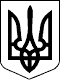 УКРАЇНАПЕТРІВСЬКА СЕЛИЩНА РАДАКІРОВОГРАДСЬКОЇ ОБЛАСТІПро затвердження проекту землеустрою щодо відведення та передачі земельної ділянки в оренду терміном на 49 (сорок дев’ять) роківЯновському Олександру ІвановичуРозглянувши пропозицію Петрівського селищного голови Світлани Тилик від 
24 вересня 2021 року № 01-17/2969/1, заяву громадянина Яновського Олександра Івановича від 21.07.2021 року № 5349/01–23, проєкт рішення селищної ради «Про затвердження проекту землеустрою щодо відведення та передачі земельної ділянки в оренду терміном на 49 (сорок дев’ять) років Яновському Олександру Івановичу», оприлюднений 22.07.2021 року, відповідно до пункту 34 статті 26 Закону України «Про місцеве самоврядування в Україні», статей 12, 123, 124 Земельного кодексу України, на підставі висновків та рекомендацій постійної комісії селищної ради з питань земельних відносин, архітектури, містобудування, будівництва, природокористування, розвитку населених пунктів, раціонального використання місцевих природних ресурсів, екологічної безпеки, комунальної власності, житлово-комунального господарства, промисловості, підприємництва, енергозбереження, транспорту, зв’язку, торгівлі, приватизації майна, житла, землі від 24 вересня 2021 року 
№ 2514, селищна радаВИРІШИЛА:1. Затвердити проект землеустрою щодо відведення земельної ділянки в оренду терміном на 49 (сорок дев’ять) років громадянину Яновському Олександру Івановичу для іншого сільськогосподарського призначення на території: Кіровоградської області, Олександрійського району, Петрівської селищної ради, смт. Петрове (за межами населеного пункту), вул. Мостова, 2А.2. Передати земельну ділянку в оренду строком на 49 (сорок дев’ять) років громадянину Яновському Олександру Івановичу за адресою: вул. Мостова, 2А, смт Петрове,  площею 0,3736 га - для іншого сільськогосподарського призначення (під розміщення приміщення млина) код КВЦПЗ 01.13, кадастровий номер 3524955100:50:151:0001, землі сільськогосподарського призначення комунальної власності, за межами населеного пункту, на території Петрівської селищної територіальної громади Кіровоградської області.3. Встановити орендну плату у розмірі 12% від їх нормативної грошової оцінки на рік.24. Громадянину Яновському Олександру Івановичу на протязі 60 днів з дати прийняття рішення, укласти договір оренди на земельні ділянки та використовувати їх відповідно до цільового призначення, вимог законодавства та умов договору оренди землі.5. У разі невиконання пункту 3 цього рішення, пункт 1 даного рішення втрачає чинність.6. Рішення набирає чинності з дня його прийняттяПетрівський селищний голова                                                  Світлана ТИЛИК28300, вул. Святкова 7, смт Петрове, Петрівський р-н., Кіровоградська обл.тел./факс: (05237)  9-72-60,  9-70-73 е-mail: sel.rada.petrovo@ukr.net код в ЄДРПОУ 0436419928300, вул. Святкова 7, смт Петрове, Петрівський р-н., Кіровоградська обл.тел./факс: (05237)  9-72-60,  9-70-73 е-mail: sel.rada.petrovo@ukr.net код в ЄДРПОУ 0436419928300, вул. Святкова 7, смт Петрове, Петрівський р-н., Кіровоградська обл.тел./факс: (05237)  9-72-60,  9-70-73 е-mail: sel.rada.petrovo@ukr.net код в ЄДРПОУ 0436419928300, вул. Святкова 7, смт Петрове, Петрівський р-н., Кіровоградська обл.тел./факс: (05237)  9-72-60,  9-70-73 е-mail: sel.rada.petrovo@ukr.net код в ЄДРПОУ 0436419928300, вул. Святкова 7, смт Петрове, Петрівський р-н., Кіровоградська обл.тел./факс: (05237)  9-72-60,  9-70-73 е-mail: sel.rada.petrovo@ukr.net код в ЄДРПОУ 04364199ЧОТИРНАДЦЯТА СЕСІЯЧОТИРНАДЦЯТА СЕСІЯЧОТИРНАДЦЯТА СЕСІЯЧОТИРНАДЦЯТА СЕСІЯЧОТИРНАДЦЯТА СЕСІЯВОСЬМОГО СКЛИКАННЯВОСЬМОГО СКЛИКАННЯВОСЬМОГО СКЛИКАННЯВОСЬМОГО СКЛИКАННЯВОСЬМОГО СКЛИКАННЯРІШЕННЯРІШЕННЯРІШЕННЯРІШЕННЯРІШЕННЯвід24 вересня 2021 року№ 2744/8смт Петровесмт Петровесмт Петровесмт Петровесмт Петрове